Enea Elektrownia Połaniec Spółka Akcyjna  z siedzibą: Zawada 26, 28-230 Połaniec zwana dalej  Zamawiającym, zaprasza do złożenia Oferty na dostawę kwasu solnego technicznego min 33% o parametrach określonych w pkt II ppkt 2., w ilości do 140 000 kg Wp 100% kwasu solnego w całym okresie obowiązywania umowy dla potrzeb:Stacji Demineralizacji Wody (DEMI)  w Enea Elektrownia Połaniec S.A., Zawada 26, 28-230 Połaniec – 110 000 kg Wp 100% kwasu solnegoChemicznej oczyszczalni Instalacji Odsiarczania Spalin (IOS) w Enea Elektrownia Połaniec S.A., Zawada 26, 28-230 Połaniec – 30 000 kg 100% kwasu solnegoTerminy: Termin obowiązywania Umowy : okres 6 miesięcy od daty pierwszej dostawy Towaru, nie dłużej niż do wyczerpania wartości Wynagrodzenia Całkowitego lub do całkowitego wyczerpania wolumenu ilości (w zależności od tego, który z powyższych warunków wystąpi pierwszy). Rozpoczęciem realizacji Umowy jest dzień, kiedy pierwsza partia Towaru została dostarczona do Zamawiającego.II. Opis Przedmiotu Zamówienia, warunki dotyczące realizacjiPrzedmiotem zamówienia jest dostawa dla Enea Elektrownia Połaniec Spółka Akcyjna na potrzeby stacji demineralizacji wody 
i chemicznej oczyszczalni instalacji odsiarczania spalin, kwasu solnego technicznego min 33%  GAT. 1 wg normy PN-C-84046:1991 w ilości do 140 000 kg  Wp 100% kwasu solnego Przedmiot dostawy – charakterystyka techniczna - specyfikacja Kwas solny techniczny  min  33%  GAT. 1 wg normy PN-C-84046:1991   Nr CAS 7647-01-0Wymagania jakościowe :-	zawartość chlorowodoru					       ≥	33,0 % (m/m)-	zawartość substancji utleniających w przeliczeniu na  Cl2                    	0,005 % (m/m)-	zawartość związków organicznych		              		       	0,1 % (m/m)-	zawartość żelaza	 					       	0,005 % (m/m)Warunki dostawy i rozładunku:Dostawa kwasu solnego w autocysternach wyposażonych w króciec rozładunkowy DN 80 w godzinach od 6.00 – 13.00 od poniedziałku do piątku w dni roboczeRozładunek autocystern po stronie Zamawiającego.Dla rozładunku autocysterny granicą dostaw wydzielonego układu rozładunkowego będzie zawór na wężu rozładunkowym instalacji cysterny. Do każdej partii towaru powinien być dołączony dokument WZ oraz Świadectwo jakości potwierdzające zgodność dostarczonego Towaru ze specyfikacją.Warunki realizacji zamówienia:Dostawy realizowane mają być w autocysternach do budynku stacji demineralizacji wody w Enea Elektrownia Połaniec S.A., Zawada 26, 28-230 PołaniecKwas solny dostarczany będzie do Zamawiającego, na koszt i ryzyko Wykonawca.Wykonawca ponosi pełną odpowiedzialność za spełnienie wymogów prawa podczas realizacji dostawy oraz za dostarczany Towar do chwili jego rozładunku.Dla każdej dostawy Wykonawca zobowiązany jest dołączyć Świadectwo Jakości potwierdzające zgodność dostarczanego Towaru z wymaganiami określonymi w pkt II ppkt 2.2. Brak Świadectwa Jakości lub brak zgodności zapisów w nim zawartych z wymaganiami jakościowymi, oznacza że Towar nie spełnia warunków Umowy.Przedmiot zamówienia będzie dostarczany do Zamawiającego autocysterną wraz z kartami charakterystyki zgodnymi z Rozporządzeniem Parlamentu Europejskiego i Rady (WE) nr 1907/2006 z dnia 18 grudnia 2006 r., wraz ze zmianami wprowadzonymi przez rozporządzenie (WE) nr 830/2015 z maja 2015 r. Wymienione powyżej substancje i mieszaniny należy oznakować zgodnie z Rozporządzeniem Parlamentu Europejskiego i Rady (WE) nr 830/2015 z maja 2015 r wraz z późniejszymi zmianami. Wersję elektroniczną karty charakterystyki, scenariusze narażeń, wszystkie opisy w języku polskim, należy dostarczyć przy pierwszej dostawie i wysłać na adres:  mariusz.winnicki@enea.pl  Przy kolejnych dostawach karta charakterystyki wymagana jest wtedy, gdy dokonano w niej aktualizacji. Brak wymaganych kart oraz niezgodne oznakowanie będą podstawą do odmowy przyjęcia dostawy. Przeniesienie prawa własności Towaru następuje w dniu jego odbioru przez Zamawiającego. Potwierdzeniem odbioru dostawy Towaru przez Zamawiającego będzie sporządzony przez Wykonawcę dokument WZ, który powinien zawierać, co najmniej:Numer dokumentu WZNazwę i adres WykonawcyDatę i miejsce nadaniaNazwę i adres odbiorcy Numer rej ciągnika i cysternyNazwę TowaruIlość towaruTowar będzie dostarczany Zamawiającemu sukcesywnie według jego potrzeb na podstawie odrębnych wywołań, partii określających termin oraz ilość w jakiej ma zostać dostarczony.  Osobą odpowiedzialną na złożenie zamówienia na dostawę Towaru będzie Mariusz Winnicki.Oznaczenie przedmiotu zamówienia według Wspólnego Słownika Zamówień (CPV): 24962000-5 Chemikalia do uzdatniania wody  III.   Jakość dostawZamawiający może dokonywać w laboratorium posiadającym wdrożony system zarządzania zgodnie z normą PN-EN ISO/IEC 17025 kontrolnego badania zawartości chlorowodoru dostarczonego Towaru. W tym celu laboratorium na zlecenie Zamawiającego dokona poboru próbek z danej dostawy i opracuje wyniki badań..Uzyskany wynik badania, o którym mowa w punkcie III.1 Strony Umowy uznawać będą za wiążące.W przypadku, gdy wynik badania, o których mowa w punkcie III.1 z pobranej próbki dla danej dostawy nie będzie spełniał wymogu jakościowego dotyczącego stężenia, Zamawiający przewiduje kary umowne.W przypadku niewywiązania się Wykonawcy z dostaw Towaru lub dostaw Towaru o parametrach niezgodnych z określonymi w Umowie, Zamawiający może zlecić realizację dostaw osobie trzeciej na koszt i ryzyko Wykonawcy (wykonanie zastępcze). IV.    Obowiązki ZamawiającegoZamawiający jest zobowiązany do bieżącego potwierdzania przez upoważnionego pracownika ilości przewiezionych ton Towaru w dokumencie WZ.Każdorazowego przeważenia na własny koszt środków transportu przed i po rozładunku Towaru na terenie Zamawiającego. Rozładunek po stronie Zamawiającego.V.  Obowiązki WykonawcyW okresie trwania umowy Wykonawca zobowiązuje się wyprodukować i dostarczać Zamawiającemu Towar, a Zamawiający zobowiązuje się zamawiać oraz odbierać i zapłacić Wykonawcy za zamówiony Towar.VI. Regulacje prawneWykonawca będzie świadczył usługi zgodnie z przepisami powszechnie obowiązującego prawa na terytorium Rzeczpospolitej Polskiej oraz dokumentami określonymi w Rozdz. VIIVII. Dokumenty właściwe dla Enea Elektrownia Połaniec S.AOgólne Warunki Zakupu UsługInstrukcja Ochrony PrzeciwpożarowejInstrukcja Organizacji Bezpiecznej Pracy  w zakresie wymagań dla wykonawców realizujących prace na rzecz Elektrowni oraz obowiązki pracowników Elektrowni przy zlecaniu prac wykonawcom – załącznik nr 2Instrukcja Postepowania w Razie Wypadków i Nagłych ZachorowańInstrukcja Postępowania z OdpadamiInstrukcja Przepustkowa dla Ruchu materiałowegoInstrukcja Postępowania dla Ruchu Osobowego i PojazdówInstrukcja w Sprawie Zakazu Palenia TytoniuZmiana adresu dostarczania dokumentów zobowiązaniowychDostępne na stronie internetowej Enea Elektrownia Połaniec S.A. pod adresem:https://www.enea.pl/pl/grupaenea/o-grupie/spolki-grupy-enea/polaniec/zamowienia/dokumenty-dla-wykonawcow-i-dostawcow 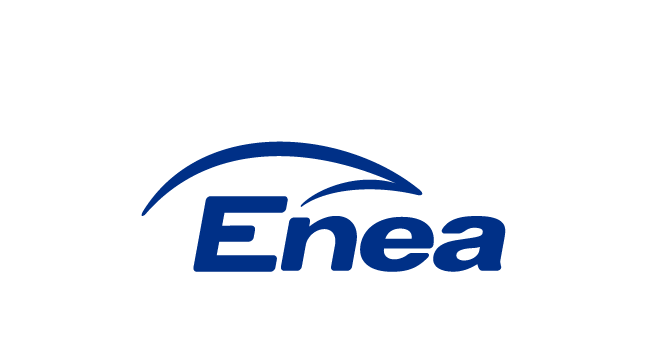 ENEA Elektrownia Połaniec S.A.Zawada 26, PL 28-230 PołaniecTel. + 48 15 865 67 01, Fax. + 48 15 865 66 88ENEA Elektrownia Połaniec S.A.Zawada 26, PL 28-230 PołaniecTel. + 48 15 865 67 01, Fax. + 48 15 865 66 88ENEA Elektrownia Połaniec S.A.Zawada 26, PL 28-230 PołaniecTel. + 48 15 865 67 01, Fax. + 48 15 865 66 88ENEA Elektrownia Połaniec S.A.Zawada 26, PL 28-230 PołaniecTel. + 48 15 865 67 01, Fax. + 48 15 865 66 88 Dostawa kwasu solnego dla potrzeb stacji demineralizacji wody 
i chemicznej oczyszczalni Instalacji Odsiarczania Spalin (IOS)w Enea Elektrownia Połaniec S.A. Dostawa kwasu solnego dla potrzeb stacji demineralizacji wody 
i chemicznej oczyszczalni Instalacji Odsiarczania Spalin (IOS)w Enea Elektrownia Połaniec S.A. Dostawa kwasu solnego dla potrzeb stacji demineralizacji wody 
i chemicznej oczyszczalni Instalacji Odsiarczania Spalin (IOS)w Enea Elektrownia Połaniec S.A. Dostawa kwasu solnego dla potrzeb stacji demineralizacji wody 
i chemicznej oczyszczalni Instalacji Odsiarczania Spalin (IOS)w Enea Elektrownia Połaniec S.A.Tytuł:                       Specyfikacja warunków zamówienia na dostawę kwasu solnego dla Enea Elektrownia Połaniec S.A.KATEGORIA DOSTAW WG KODU CPVTytuł:                       Specyfikacja warunków zamówienia na dostawę kwasu solnego dla Enea Elektrownia Połaniec S.A.KATEGORIA DOSTAW WG KODU CPVTytuł:                       Specyfikacja warunków zamówienia na dostawę kwasu solnego dla Enea Elektrownia Połaniec S.A.KATEGORIA DOSTAW WG KODU CPVTytuł:                       Specyfikacja warunków zamówienia na dostawę kwasu solnego dla Enea Elektrownia Połaniec S.A.KATEGORIA DOSTAW WG KODU CPVKod CPVNazwa CPVNazwa CPVNazwa CPV24962000-5Chemikalia do uzdatniania wodyChemikalia do uzdatniania wodyChemikalia do uzdatniania wodyImię i nazwiskoStanowiskoDatasporządziłMariusz WinnickiSpecjalista ds. eksploatacji urządzeń pozablokowychI.	Przedmiot specyfikacji